Umfang des Moduls: Unterrichtsskizze mit Merkkasten PowerPoint-Präsentation (kurz: PPP) Forscherheft „Füllgraphen“ (Arbeitsblätter) in Version A, B & CHinweise für den Einsatz:Link GeoGebra „Füllgraph“ (Version A): https://www.geogebra.org/m/gbgazf5s Link GeoGebra „Füllgraph“ (Version C): https://www.geogebra.org/m/urffdzd2 In der PPP und im Forscherheft sind QR-Codes abgedruckt. Durch das Scannen/Abfotografieren des QR-Codes gelangen die Schülerinnen und Schüler zu der entsprechenden GeoGebra Anwendung. Forscherheft: Das Merkblatt kann am Ende des Forschungsprozesses auf die erste Seite im unteren Abschnitt geklebt werden.Benötigte Materialien für gegenständliche Experimente (Version A & B):Verschiedene GefäßeMessstäbeMessbecher (20ml)Wasser (mit Lebensmittelfarbe eingefärbt)TrichterHandtücher bzw. PapiertücherLösung Merkblatt: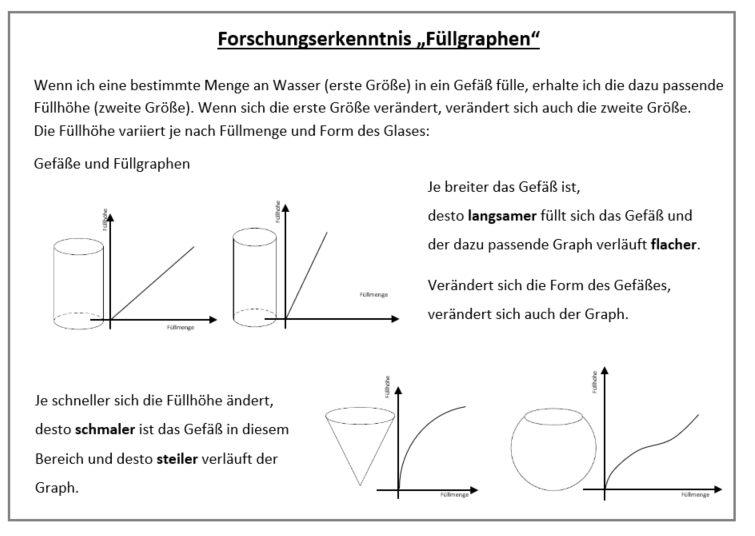 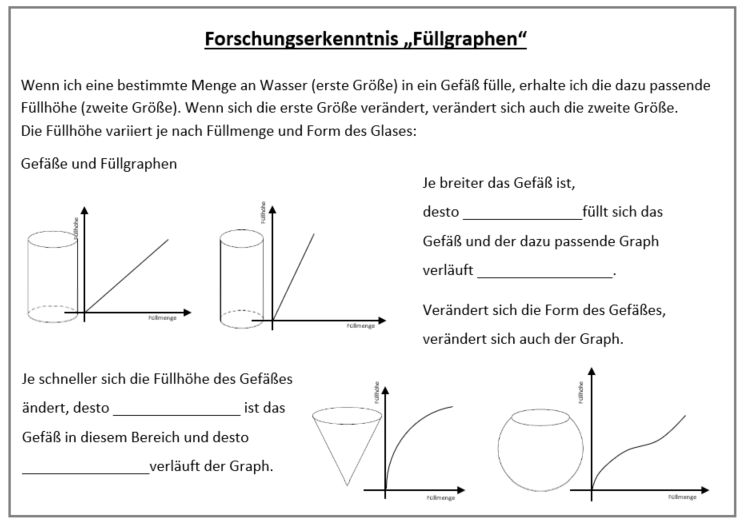 HandreichungModul:FüllgraphenFüllgraphenFüllgraphenFüllgraphenZeitbedarf:60-90 Minuten60-90 Minuten60-90 Minuten60-90 MinutenZielgruppe:Klasse 6-8Klasse 6-8Klasse 6-8Klasse 6-8Kurze Beschreibung:In diesem Modul untersuchen Schüler*innen mithilfe von realen Experimenten sowie unter Zuhilfenahme des GeoGebra-Applets „Füllgraphen“ wie sich Füllgraphen verschiedener Gefäße unterscheiden. Dabei forschen Schüler*innen zu Fragestellungen wie „Untersuche warum die Wasserhöhe in verschiedenen Gefäßen unterschiedlich schnell ansteigt! Wie hängt die Füllhöhe mit der Form des Gefäßes zusammen?“. Das Modul eignet sich für den Einstieg ins funktionale Denken. Mit der Situation „Füllgraph“ lernen Schüler*innen funktionale Zusammenhänge unterschiedlicher Größen (Füllmenge/ Füllhöhe) in einer dynamischen Situation (Füllvorgang) kennen. Der Schwerpunkt liegt auf der Entwicklung und Förderung eines qualitativen Verständnisses für funktionale Zusammenhänge. Optional gibt es zwei verkürzte Varianten (Variante B und Variante C). Diese beinhalten nur gegenständliche oder nur digitale Experimente. Diese sollte nur genutzt werden, wenn nicht beide Möglichkeiten zur Verfügung stehen.In diesem Modul untersuchen Schüler*innen mithilfe von realen Experimenten sowie unter Zuhilfenahme des GeoGebra-Applets „Füllgraphen“ wie sich Füllgraphen verschiedener Gefäße unterscheiden. Dabei forschen Schüler*innen zu Fragestellungen wie „Untersuche warum die Wasserhöhe in verschiedenen Gefäßen unterschiedlich schnell ansteigt! Wie hängt die Füllhöhe mit der Form des Gefäßes zusammen?“. Das Modul eignet sich für den Einstieg ins funktionale Denken. Mit der Situation „Füllgraph“ lernen Schüler*innen funktionale Zusammenhänge unterschiedlicher Größen (Füllmenge/ Füllhöhe) in einer dynamischen Situation (Füllvorgang) kennen. Der Schwerpunkt liegt auf der Entwicklung und Förderung eines qualitativen Verständnisses für funktionale Zusammenhänge. Optional gibt es zwei verkürzte Varianten (Variante B und Variante C). Diese beinhalten nur gegenständliche oder nur digitale Experimente. Diese sollte nur genutzt werden, wenn nicht beide Möglichkeiten zur Verfügung stehen.In diesem Modul untersuchen Schüler*innen mithilfe von realen Experimenten sowie unter Zuhilfenahme des GeoGebra-Applets „Füllgraphen“ wie sich Füllgraphen verschiedener Gefäße unterscheiden. Dabei forschen Schüler*innen zu Fragestellungen wie „Untersuche warum die Wasserhöhe in verschiedenen Gefäßen unterschiedlich schnell ansteigt! Wie hängt die Füllhöhe mit der Form des Gefäßes zusammen?“. Das Modul eignet sich für den Einstieg ins funktionale Denken. Mit der Situation „Füllgraph“ lernen Schüler*innen funktionale Zusammenhänge unterschiedlicher Größen (Füllmenge/ Füllhöhe) in einer dynamischen Situation (Füllvorgang) kennen. Der Schwerpunkt liegt auf der Entwicklung und Förderung eines qualitativen Verständnisses für funktionale Zusammenhänge. Optional gibt es zwei verkürzte Varianten (Variante B und Variante C). Diese beinhalten nur gegenständliche oder nur digitale Experimente. Diese sollte nur genutzt werden, wenn nicht beide Möglichkeiten zur Verfügung stehen.In diesem Modul untersuchen Schüler*innen mithilfe von realen Experimenten sowie unter Zuhilfenahme des GeoGebra-Applets „Füllgraphen“ wie sich Füllgraphen verschiedener Gefäße unterscheiden. Dabei forschen Schüler*innen zu Fragestellungen wie „Untersuche warum die Wasserhöhe in verschiedenen Gefäßen unterschiedlich schnell ansteigt! Wie hängt die Füllhöhe mit der Form des Gefäßes zusammen?“. Das Modul eignet sich für den Einstieg ins funktionale Denken. Mit der Situation „Füllgraph“ lernen Schüler*innen funktionale Zusammenhänge unterschiedlicher Größen (Füllmenge/ Füllhöhe) in einer dynamischen Situation (Füllvorgang) kennen. Der Schwerpunkt liegt auf der Entwicklung und Förderung eines qualitativen Verständnisses für funktionale Zusammenhänge. Optional gibt es zwei verkürzte Varianten (Variante B und Variante C). Diese beinhalten nur gegenständliche oder nur digitale Experimente. Diese sollte nur genutzt werden, wenn nicht beide Möglichkeiten zur Verfügung stehen.Designprinzipien:Forschendes LernenDesignprinzipien:SituiertheitDesignprinzipien:Digitale WerkzeugeDesignprinzipien:EmbodimentFunktionales Denken:Input – OutputFunktionales Denken:KovariationFunktionales Denken:ZuordnungFunktionales Denken:ObjektLernziele:Siehe Beschreibung Siehe Beschreibung Siehe Beschreibung Siehe Beschreibung Unterrichtsskizze zum Forschermodul „Füllgraphen“